６　つくり　「のきをめる②」　　　　　　　　　　　　　　　　　　　　６　　　　　　　　　　　　　　　　　　　　　　　　　　　～ここでぶこと～「のきをめる」について、る。（１）こんな「のきをめる」があるよ！やってみたいものの□に〇をつけよう！〇をつけたには、どうしてやってみたいとったのか、をいてみよう！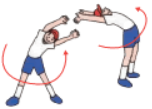 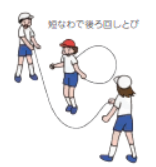 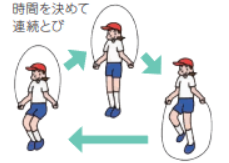 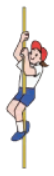 （２）のふりり（ほぐしの①、②をしてかったことややってみたいなどをきましょう。）